Secondary Subject Networks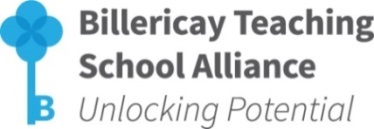 MULTIPLE ATTENDEE BOOKING FORM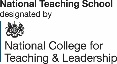 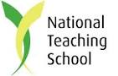 Note:  Networks cost £50 per school per academic year. Schools can send as many teaching staff to as many of the networks as they wish for this £50 fee.Billericay TSA members – networks are FREE as they are included in their annual membership fee.  For further information on the benefits of becoming a member, visit http://www.billericayteachingschoolalliance.com/tsa-membership/ For further information please contact: Beverley Seedsman, Billericay TSA Administrator, The Billericay School, School Road, Billericay, Essex, CM12 9LH T: 01277 314430 E: bseedsman@billericayschool.com  School NameNetwork SubjectDelegatePositionDelegate Email Address:Exam BoardDate of Meeting